ПАСПОРТ Ручные радиаторные клапаны ARROWHEAD Element-M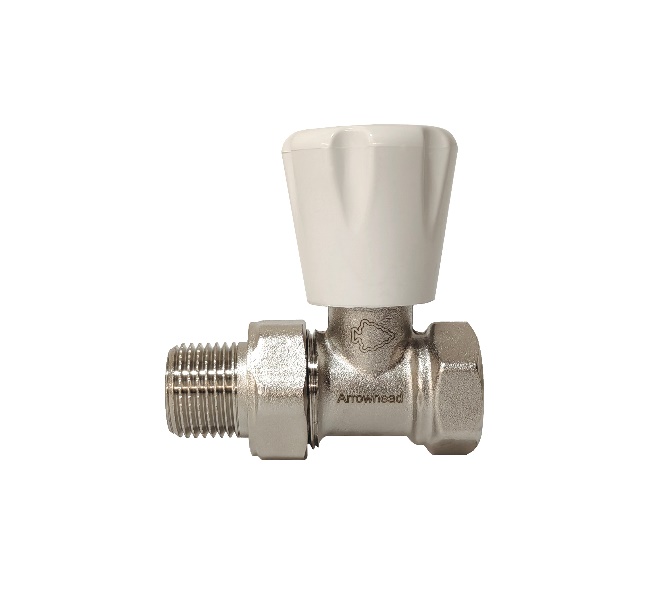 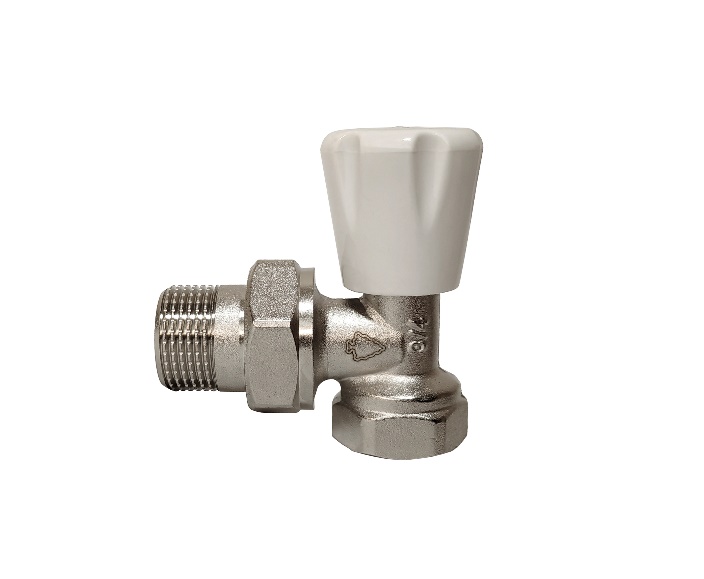 Основные технические данные.1.1.	Назначение изделия и принцип действия.Ручной радиаторный клапан ARROWHEAD Element-M предназначен для ограничения потока теплоносителя через радиатор. Регулировка осуществляется с помощью пластиковой рукоятки. В случае необходимости следует повернуть рукоятку против часовой стрелки для открытия клапана и по часовой стрелке для закрытия.1.2.	Основные технические параметры.Таблица 1. Основные технические параметры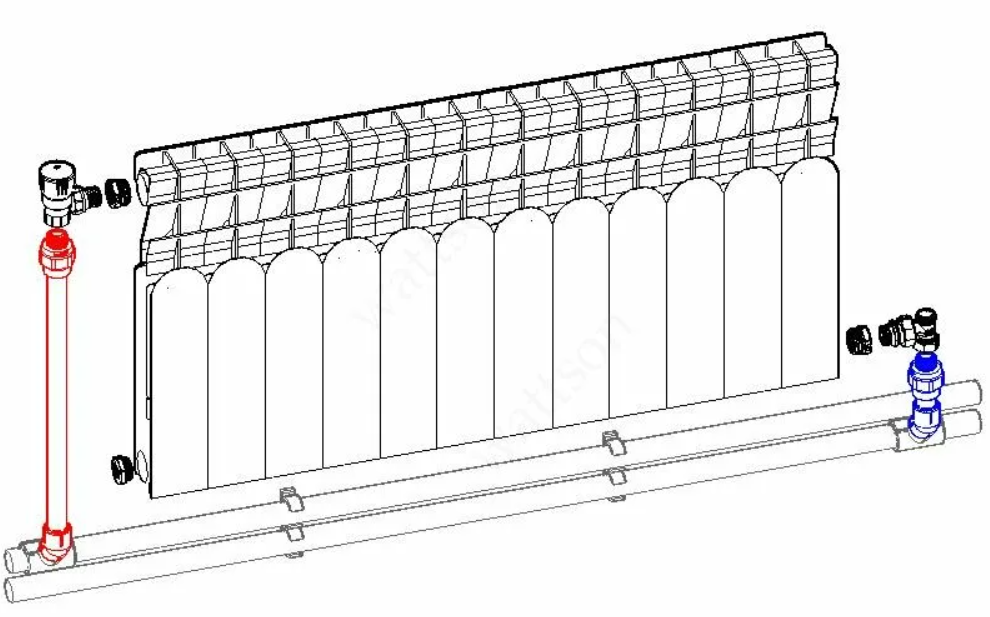 Рис. 1. Примеры монтажа.Конструкция устройства. Чертежи и габаритные размеры. 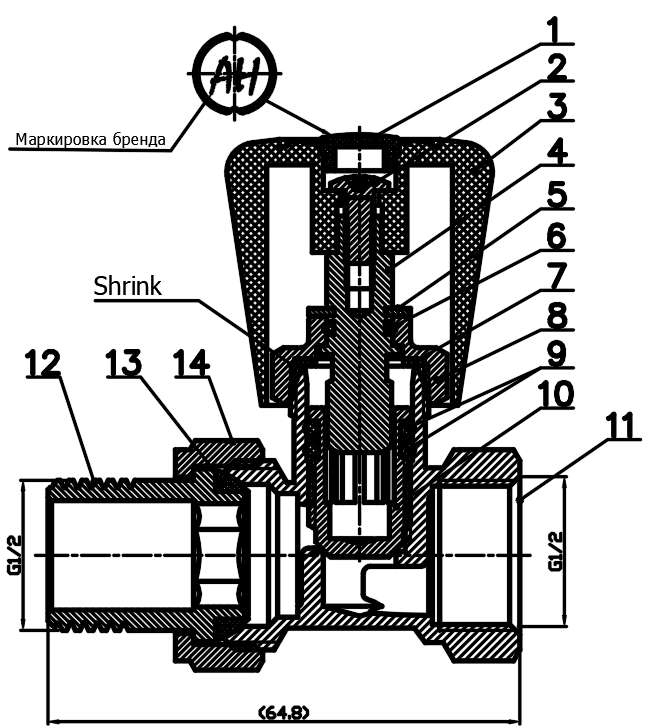 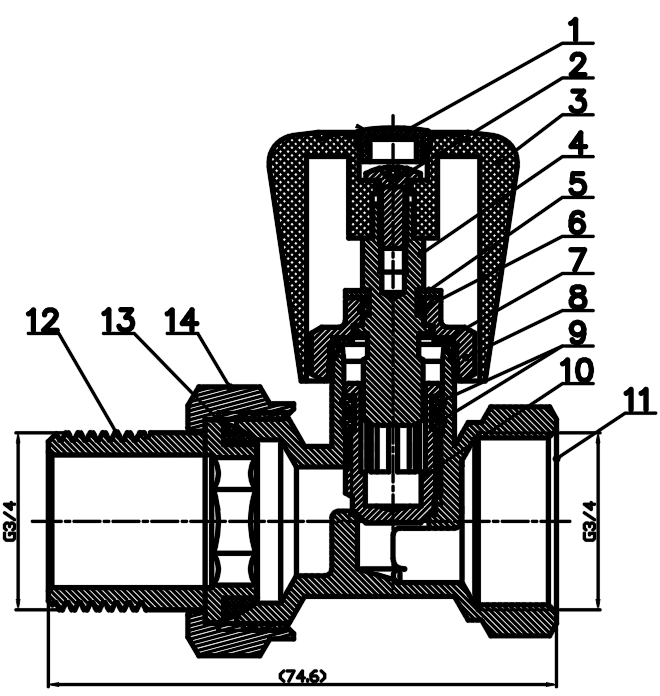 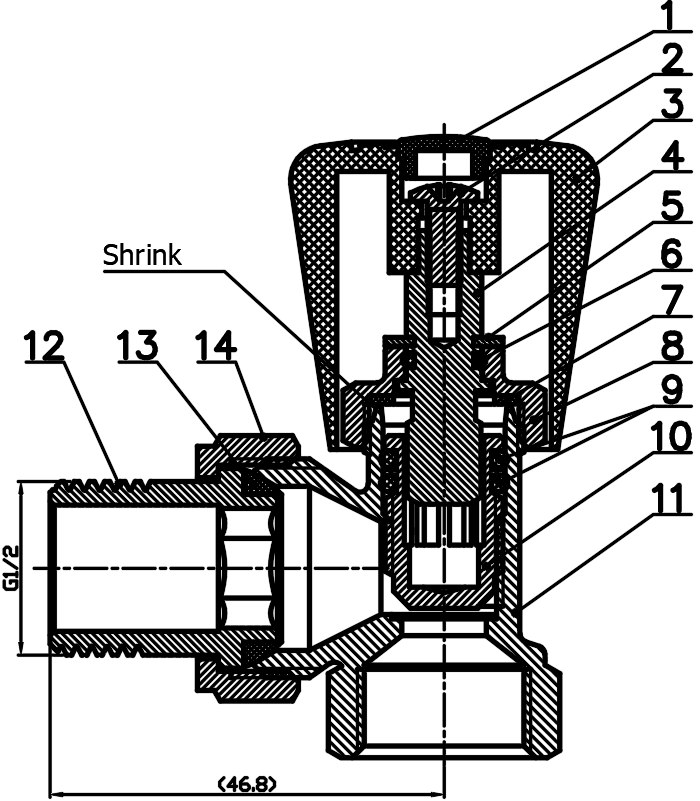 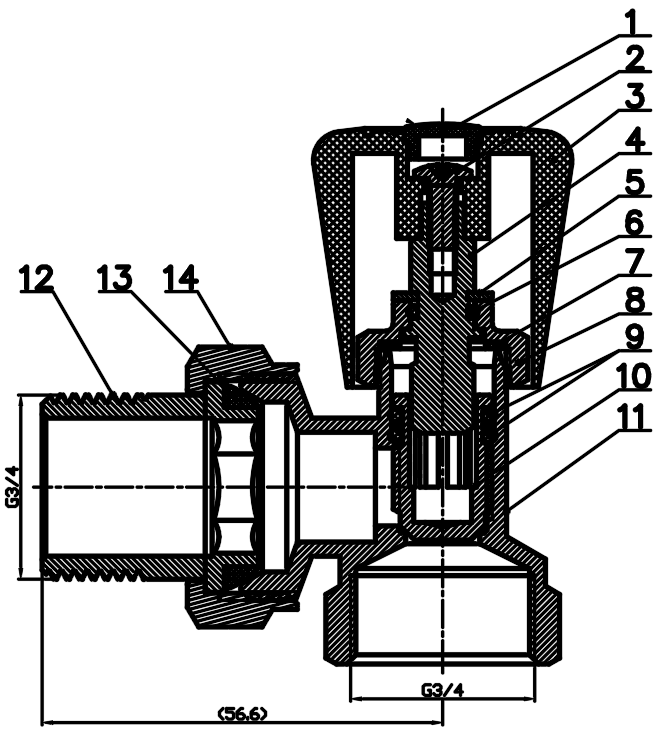 Рис. 2. Ручные клапаны прямые и угловые Ду15 (слева), Ду20 (справа)Таблица 2. Основные детали.Ассортимент.Таблица 3. Ассортимент продукцииРемонт и гарантия производителя.Гарантийный срок составляет 1 год с момента покупки изделия через розничную торговую сеть. Стандартный срок эксплуатации составляет 10 лет.Все претензии по качеству, а также предложения по улучшению сервиса направлять на электронный адрес официального представительства ЭРРОУХЭД на территории России: info@arrow-head.ru.Сведения о производителе.Организация, официально представляющая интересы ЭРРОУХЭД в России: ООО «ЭРРОУХЭД РУС», 195027, г. Санкт-Петербург, пр. Пискарёвский, д. 2, к. 2, стр. 1, пом. 817.Производитель: IDC FLUID CONTROL CO., LTD, Mechanical & Electrical Industrial Zone 317600, Yuhuan City, Zhejiang Province, P.R. China.В связи с постоянной работой по совершенствованию изделия, повышающей его надежность и улучшающей условия эксплуатации, в конструкцию могут быть внесены незначительные изменения, не отраженные в настоящем издании.№ п/пНаименование технических параметровЗначение1Максимальная рабочая температура теплоносителя120 ⁰С2Рабочая средавода4Максимальный рабочее давление 16 бар6Материал корпусаЛатунь CW617N№ДетальМатериал1Защитные колпачок с брендом АН ABS2Винт SS3043Настроечная рукоятка ABS4ШтокЛатунь5Крепёжный элемент SS3046Уплотнительная кольцо o-ringEPDM7ПрокладкаEPDM8Шестигранный колпачокЛатунь9Уплотнительная кольцо o-ringEPDM10ЗолотникЛатунь11КорпусЛатунь12ХвостовикЛатунь13ПрокладкаEPDM14Накидная гайкаЛатуньИзображениеАртикулНаименованиеKvs, м³/ч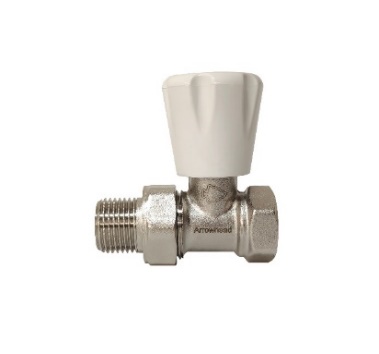 211022Радиаторный клапан ручной Arrowhead Element-M, прямой, Ду151,30 211033Радиаторный клапан ручной Arrowhead Element-M, прямой, Ду201,60 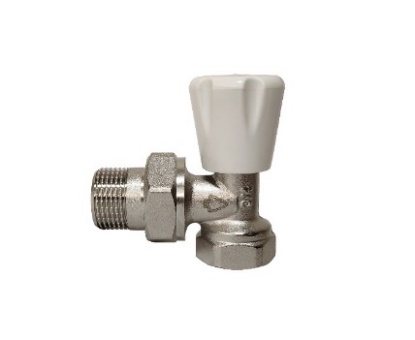 211122Радиаторный клапан ручной Arrowhead Element-M, угловой, Ду151,44 211133Радиаторный клапан ручной Arrowhead Element-M, угловой, Ду202,83 